2024 VICTORIAN BUSH POETRY CHAMPIONSHIPSADULT PERFORMANCE ENTRY FORMEntries Close Thursday 29th February 2024NAME: 	ADDRESS: 	POSTCODE: 	EMAIL: 	MOBILE: 	HOME:			Sections 3-8 - $10.00 per poem & 1 entry per person per section | Sections 9 - $5.00 per poem & 1 entry per person per section Sections 3, 8 & 9 Males & Females judged together. Sections 4-7 have separate Male & Female classes. (Prizemoney stated for Sections 4-7 is for both Male & Female classes).Australian Bush Poetry is poetry with accurate rhyme & metre-distinctly Australian, depicting Australian history, Australians and/or the Australian way of life, past or present.Judging Sheets for Sections 4-9 can be found at www.abpa.org.au/competitions.htmlPERFORMANCE SECTIONS - Please tick applicable section	SECTION 3: Banjo Paterson’s MFSR Recital – 1st - $150 & Trophy   2nd - $100   3rd - $50Record on MP3, sound file or CD. Post to P.O. Box 655, West Ryde, NSW, 1685.                                        3 Finalists notified by 18th March 2024 to perform at Festival Friday 12th April 2024.		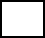 Judging Sheets for Section 3 can be found at www.abpa.org.au/events.htmlSECTION 4: VBPC Open Classical Poem (written in or before 1950) | Max 8 mins			1st - $150 & Trophy   2nd - $70   3rd - $30						1st title Preference: _______________________________________Author______________________________2nd title Preference: ______________________________________Author_______________________________You will be notified by 18th March 2024 if your 2nd preference is needed.SECTION 5: VBPC Open Original Serious Poem | Max 8 mins									1st - $150 & Trophy   2nd - $70   3rd - $30					Title: ________________________________________________________________________________SECTION 6: VBPC Open Original Humorous Poem | Max 8 mins								1st - $150 & Trophy   2nd - $70   3rd - $30					Title: _____________________________________________________________________________________SECTION 7: VBPC Open Modern Poem (written after and including 1951) | Max 8 mins					 1st - $150 & Trophy   2nd - $70   3rd - $30					1st title Preference: _________________________________________Author____________________________2nd title Preference: ________________________________________Author____________________________You will be notified by 18th March 2024 if your 2nd preference is needed.AP. PAGE 1/2SECTION 8: VBPC Open Yarnspinning (original or non-original) | Max 8 mins						1st - $150 & Trophy   2nd - $70   3rd - $30					Title: _______________________________________________Author___________________________SECTION 9: Novice Poet (Poem can be Original, Modern or Classical). | Max 5 mins.					1st - $100 & Trophy   2nd - $70   3rd - $30   				Title: _______________________________________________Author___________________________TERMS AND CONDITIONS OF ENTRYOverall Titles, Sections 10 and 11, can only be won by someone who writes as well as recites.Sections 1, 2, 3, 8, 9, One-minute, Lawrie Sheridan, Senior and Jan Lewis Encouragement awards do not count towards the Overall Titles.Parodies are ineligible for Open Performance Sections.Entrants should be prepared to provide a photo and details for publication if required.We reserve the right to publish, record or reproduce work submitted, Copyright ©, is retained by the writer.We reserve the right to alter the program if necessary (at any time).Judges and anyone paid by the MFSR Bush Festival is ineligible for prizes except for the One-Minute Poem.Judge’s decisions in the Performance Sections are final and no correspondence (either verbal or written) or harassment of any judge or official (by contestants) will be accepted or tolerated.DECLARATIONI have read and agree to abide by the Terms and Conditions of Entry. Entries, where indicated as “Original” are my own work. My submitted entries have not won me a 1st prize at any Victorian State or ABPA National Championships.I     ALLOW  /  DO NOT ALLOW   my work (© mine) to be used for Festival promotion (please circle).I declare that Poetry/Music is (please circle)            HOBBY              OR     My ABN is:                                                            I declare my status is (please circle)                  OPEN                                    NOVICE Novice: Gained no more than 2 x 1st places in any competition in 2 consecutive years.Signature: ______________________________________          Date: _________________ENTRY FEESI enclose completed entry form and payment of:    Open: ($10 ea.) ______________Novice: ($5 ea.) ______________Total:_______________Return entry form and recording (if applicable) to:2024 MFSR Performance Bush Poetry CompetitionP.O. Box 655, West Ryde, NSW, 1685Email: TheRhymerfromRyde@bigpond.comPayment can be made by:Direct Deposit: Account Name: MFSRBF Income Account  BSB: 633 000           Account Number: 1536 14573       Reference: Your surname & ‘Poet’ (e.g., Martin, Poet). EXTRA INFORMATIONIf you would like results mailed to you, please include A4 sized, stamped, self-addressed envelope (2 x $1.50 stamps).Judges’ assessment sheets will be posted to contestants after the conclusion of the festival.All sections held Friday night, Saturday and Sunday at Lions Youth Hall/Banjo’s Block. All awards presented on Sunday afternoon.Programs, when available, can be purchased at the festival, or accessed at: www.bushfestival.com.au If you have any questions, please contact the Assistant Poetry Events Manager Graeme Johnson on 0419415137 AP. PAGE 2/2